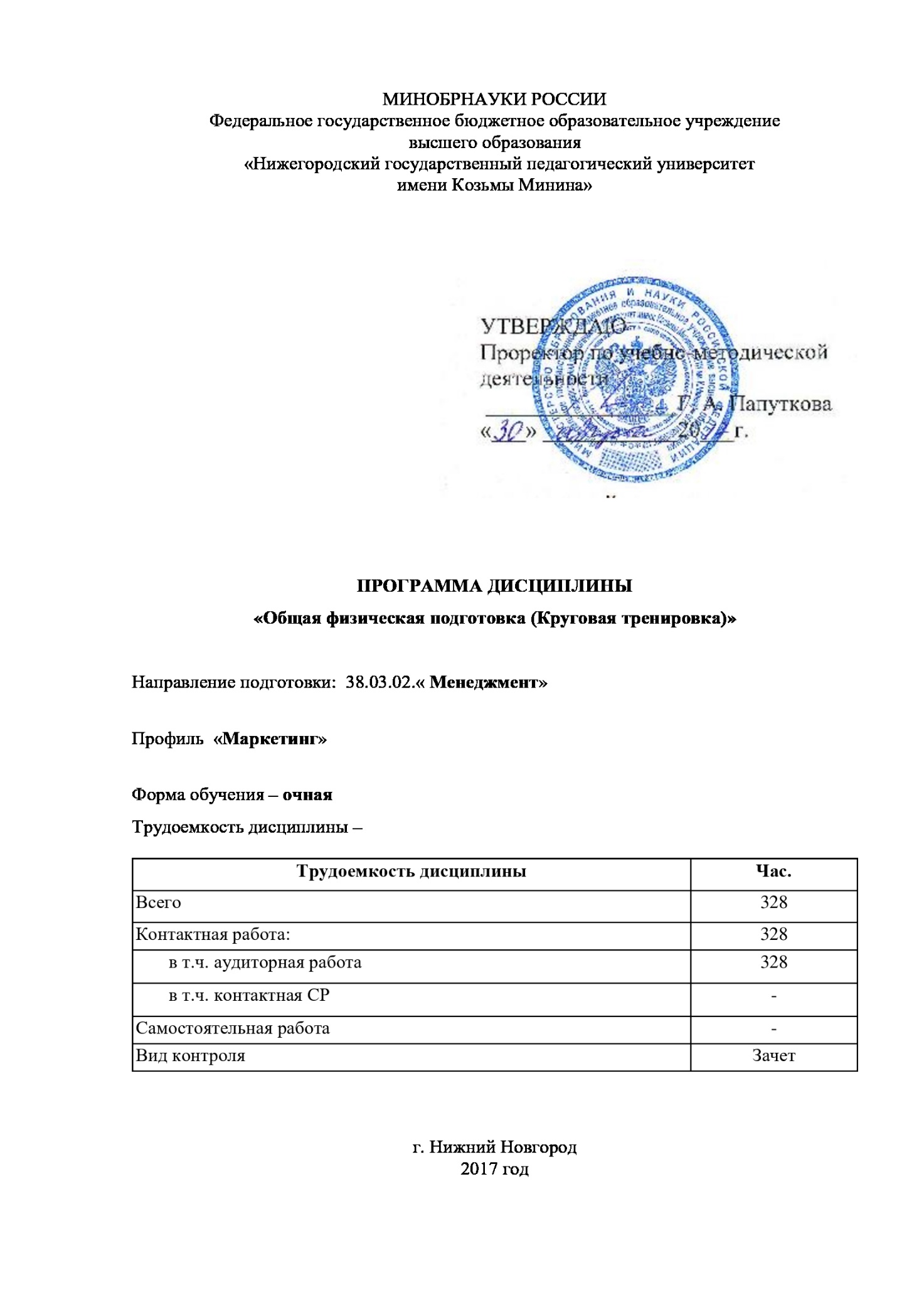 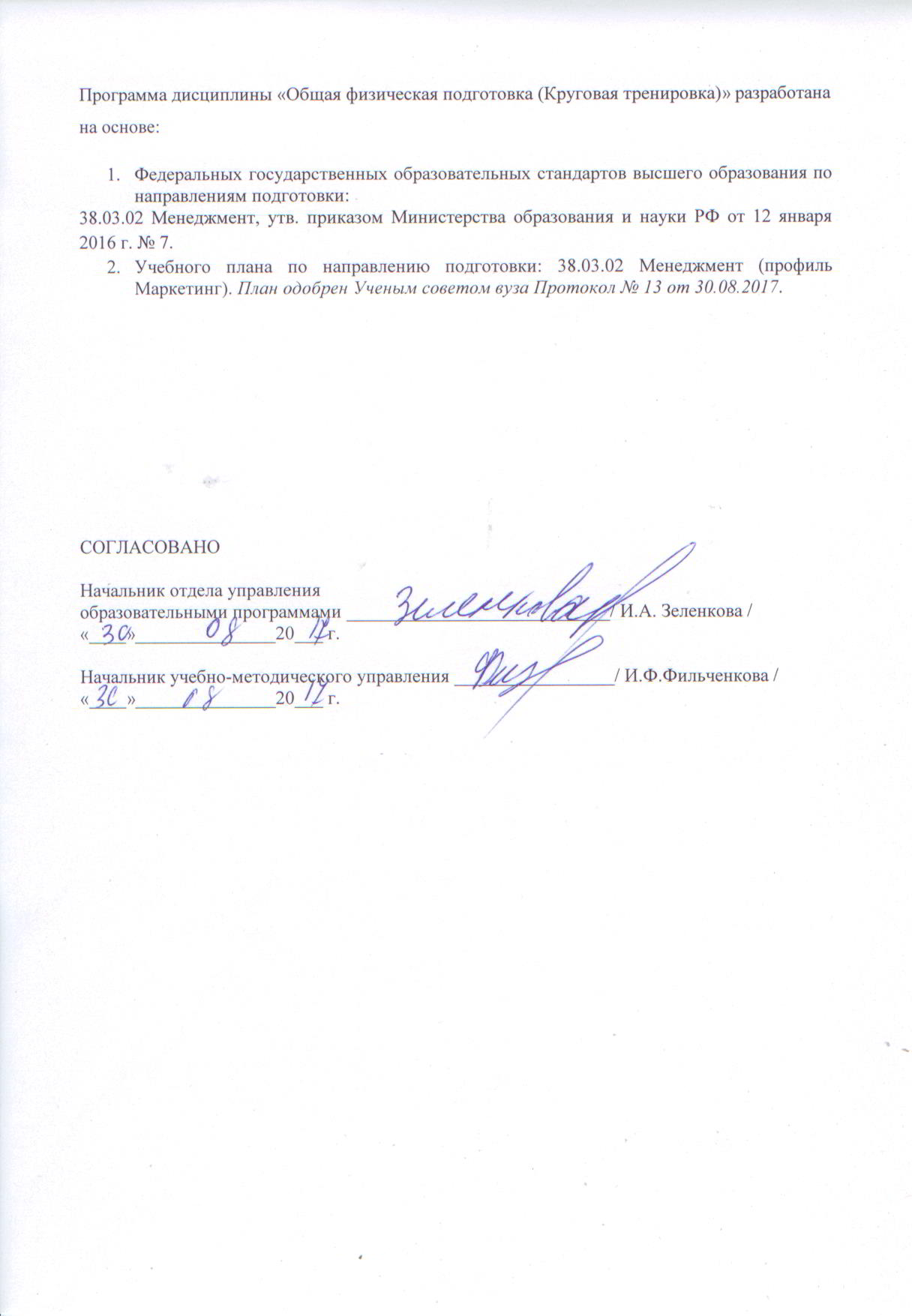 Цели и задачиЦель дисциплины - создать условия для формирования физической культуры личности, заключающейся в способности направленного использования разнообразных средств физической культуры, спорта и туризма для сохранения и укрепления здоровья, психофизической подготовки и самоподготовки к будущей жизни и профессиональной деятельности.Задачи дисциплины:1. Сформировать понимание социальной значимости физической культуры и её роли в развитии личности и подготовке к профессиональной деятельности;2. Обеспечить знание научно - биологических, педагогических и практических основ физической культуры и здорового образа жизни;3. Сформировать мотивационно-ценностное отношение к физической культуре, установку на здоровый стиль жизни, физическое совершенствование и самовоспитание привычки к регулярным занятиям физическими упражнениями и спортом;4. Обеспечить овладение системой практических умений и навыков, обеспечивающих сохранение и укрепление здоровья, психическое благополучие, развитие и совершенствование психофизических способностей, качеств и свойств личности, самоопределение в физической культуре и спорте;5. Способствовать приобретению личного опыта повышения двигательных и функциональных возможностей, обеспечения общей и профессионально-прикладной физической подготовленности к будущей профессии и быту;6. Создать основу для творческого и методически обоснованного использования физкультурно-спортивной деятельности в целях последующих жизненных и профессиональных достижений.2. Место дисциплины в структуре ОПОПЦикл (раздел) ОПОП: Б1.В.ДВ.012.1. Требования к предварительной подготовке обучающегося:- знания и умения, полученные при освоении предмета «физическая культура» в общеобразовательной школе.2.2. Дисциплины и практики, для которых освоение данной дисциплины необходимо как предшествующее:-Оздоровительная аэробика-Основная гимнастика-Спортивные и подвижные игры-Безопасность жизнедеятельности3. Компетенции обучающегося, формируемые в результате освоения дисциплины:   4. Образовательные результаты5. Содержание дисциплины5.1. Тематический план5.2. Методы обученияОбщетеоретические: словестные методы, методы обеспечения наглядности.Методы упражнений: строгого регламентирования, повторно-переменный, игровой, соревновательный.            6. Рейтинг-план6.1. Рейтинг-план7. Учебно-методическое и информационное обеспечение7.1. Основная литература1. Гришина, Ю.И.Общая физическая подготовка: Знать и уметь : учебное пособие / Ю.И. Гришина. - Ростов-на-Дону : Издательство «Феникс», 2010. - 250 с. : ил. - (Высшее образование). - Библиогр. в кн. - ISBN 978-5-222-16306-1 ; То же [Электронный ресурс]. - URL: http://biblioclub.ru/index.php?page=book&id=2714972. Евсеев, Ю.И.	Физическая культура : учебное пособие / Ю.И. Евсеев. - 9-е изд., стер. - Ростов-на-Дону : Издательство «Феникс», 2014. - 448 с. : табл. - (Высшее образование). - ISBN 978-5-222-21762-7 ; То же [Электронный ресурс]. - URL: http://biblioclub.ru/index.php?page=book&id=2715913. Л.В. Захарова, Н.В. Люлина, М.Д. Кудрявцев и др	Физическая культура : учебник / Л.В. Захарова, Н.В. Люлина, М.Д. Кудрявцев и др. ; Министерство образования и науки Российской Федерации, Сибирский Федеральный университет, Красноярский государственный педагогический университет им. В. П. Астафьева, Сибирский государственный университет науки и технологий им. акад. М. Ф. Решетнёва и др. - Красноярск : СФУ, 2017. - 612 с. : ил. - Библиогр.: с. 608-609. - ISBN 978-5-7638-3640-0 ; То же [Электронный ресурс]. - URL:http://biblioclub.ru/index.php?page=book&id=4971517.2. Дополнительная литература1. Акчурин, Н.А.Учет индивидуальных особенностей при формировании технико-тактических действий в процессе подготовки волейболистов : учебное пособие / Н.А. Акчурин, А.А. Щанкин. - Москва ; Берлин : Директ-Медиа, 2015. - 155 с. : ил. - Библиогр. в кн. - ISBN 978-5-4475-4869-8 ; То же [Электронный ресурс]. - URL: http://biblioclub.ru/index.php?page=book&id=3627602. Ярошенко, Е.В.	Баскетбол: 10 ступеней совершенствования : учебно-методическое пособие / Е.В. Ярошенко, В.Ф. Стрельченко, Л.А. Кузнецова. - Москва ; Берлин : Директ-Медиа, 2015. - 121 с. : ил. - Библиогр. в кн. - ISBN 978-5-4475-4903-9 ; То же [Электронный ресурс]. - URL: http://biblioclub.ru/index.php?page=book&id=4265423. Стрельченко, В.Ф.	Методические рекомендации для самостоятельной работы по развитию силы : учебно-методическое пособие / В.Ф. Стрельченко, Л.Н. Коваль. - Москва ; Берлин : Директ-Медиа, 2015. - 119 с. : ил. - ISBN 978-5-4475-4898-8 ; То же [Электронный ресурс]. - URL: http://biblioclub.ru/index.php?page=book&id=4265407.3. Перечень учебно-методического обеспечения для самостоятельной работы обучающихся по дисциплине1. Использование физических упражнений в формировании здорового образа жизни студентов: Учебно-методическое пособие/ В.А.Кузнецов и др.- Н.Новгород: Миннский университет, 2015.- 63с.2. Организация силовой подготовки студентов к сдаче зачетных нормативов по ОФП: Методическое пособие/ В.А. Кузнецов, Е.Ю. Брюсов, О.В. Сесорова, Л.В. Туркина; под ред. А.Б. Смирнова.- Н.Новгород: НГПУ им. К.Минина, 2010.- 34с.3. Подвижные игры и «Веселые старты» в профессионально-педагогической подготовке будущих учителей: Учебно-методическое пособие / Н.И. Кулакова, В.А. Кузнецов, Е.Ю. Брюсов, А.Б. Смирнов, С.В. Лемаев.  – Н.Новгород: НГПУ им. К.Минина, 2012. - 82 с.7.4. Перечень ресурсов информационно-телекоммуникационной сети «Интернет», необходимых для освоения дисциплиныeLiBRARy.ru Научная электронная библиотека LiBRARy.ruhttp://www.basket.ru/ сайт Федерации баскетбола Россииhttp://www.vollev.ru/ сайт Федерации волейбола Россииhttp://www.russwimming.ru/ сайт Федерации плавания Россииhttp://www.rusathletics.com/ сайт Федерации легкой атлетики Россииhttp://www.rusfootball.info/ сайт футбола Россииhttp://www.afkonline.ru/biblio.html ежеквартальный журнал Адаптивная физическаякультура (АФК) - интернет-версия8. Фонды оценочных средствФонд оценочных средств представлен в Приложении 1.9. Материально-техническое обеспечение образовательного процесса по дисциплине9.1. Описание материально-технической базыРеализация дисциплины требует наличия: спортивных залов и площадок, тренажеров, спортивного инвентаря.Технические средства обучения: аудио и видео аппаратура, орг.- и мультимедийная техника.9.2. Перечень информационных технологий для образовательного процесса, включая перечень программного обеспечения и информационных справочных систем- компьютерная тестовая система Moodle;- табличный редактор MSExcel;- ЭИОС Мининского университета.ОК-7: способностью использовать методы и средства физической культуры для обеспечения полноценной социальной и профессиональной деятельностиОК-7: способностью использовать методы и средства физической культуры для обеспечения полноценной социальной и профессиональной деятельностиЗнать:Знать:Уровень 1определение основных категорий и понятий, характеризующих физическое здоровье и здоровый образ жизни человека; основы физического здоровья человека; возможности укрепления здоровья человека; основные методы физического воспитания и самовоспитания.Уровень 2определение основных категорий и понятий, характеризующих физическое здоровье и здоровый образ жизни человека; основы физического здоровья человека; принципы здорового образа жизни человека; основные методы физического воспитания и самовоспитания; возможности укрепления здоровья человека; возможности адаптационных резервов организма человека.Уровень 3определение основных категорий и понятий, характеризующих физическое здоровье и здоровый образ жизни человека; основы законодательства о физической культуре и спорте; основы физического здоровья человека; принципы здорового образа жизни человека;  основные методы физического воспитания и самовоспитания; возможности укрепления здоровья человека; возможности адаптационных резервов организма человека.Уметь:Уметь:Уровень 1использовать принципы здорового образа жизни человека; применять основные методы физического воспитания и самовоспитания.Уровень 2укреплять свое физическое здоровье, развивать адаптационные резервы своего организма; логично и аргументировано представить необходимость здорового образа жизни человека.Уровень 3развивать адаптационные резервы своего организма; укреплять свое физическое здоровье; интерпретировать методы физического воспитания и самовоспитания для повышения адаптационных резервов организма и укрепления здоровья.Владеть:Владеть:Уровень 1опытом использования принципов здорового образа жизни; опытом применения основных методов физического воспитания и самовоспитания.Уровень 2опытом укрепления своего физического здоровья; демонстрирует применение основных методов физического воспитания и самовоспитания.Уровень 3навыками развития адаптационных резервов своего организма; навыками укрепления своего физического здоровья; готовностью к достижению оптимального уровня своего физического здоровья.Код ОР дисциплиныОбразовательные результаты дисциплиныКод компетенций ОПОПСредства оценивания ОРОР.1Демонстрирует умения использования средств и методов физической культуры, необходимых для планирования и реализации  физкультурно - педагогической деятельности.ОК-7Контрольные нормативы,  тестирование в ЭИОСОР.2Демонстрирует необходимый уровень физических кондиций для самореализации в профессиональной деятельности.ОК-7Контрольные нормативы, тестНаименование темыКонтактная работаКонтактная работаКонтактная работаСамостоятельная работаВсего часов по дисциплинеНаименование темыАудиторная работаАудиторная работаКонтактная СР (в т.ч. в ЭИОС)Самостоятельная работаВсего часов по дисциплинеНаименование темыЛекцииПрактические занятияКонтактная СР (в т.ч. в ЭИОС)Самостоятельная работаВсего часов по дисциплинеРаздел 1. Общая физическая подготовка - основа ЗОЖ72721.1.Круговая тренировка на развитие силовых качеств.64641.2.Методика развития силы. Разработка индивидуальной программы развития силы.88Раздел 2. Формы организации и средства ОФП.72722.1.Круговая тренировка на развитие скоростно-силовых качеств.64642.2. Разработка индивидуальной программы развития быстроты.88Раздел 3. Круговая тренировка на развитие гибкости.72723.1. Методика развития гибкости.64643.2. Разработка индивидуальной программы развития гибкости.88Раздел 4. Развитие физических качеств человека.72724.1. Круговая тренировка на развитие выносливости.64644.2. Методика развития координационных способностей. 88Раздел 5. Круговая тренировка на развитие ловкости.40404.1. Разработка индивидуальной программы развития ловкости.4040№п/пКод ОР дисциплиныВиды учебной деятельностиобучающихсяСредства оцениванияБаллы за конкретное задание(min-max)Число заданий за семестрБаллыБаллы№п/пКод ОР дисциплиныВиды учебной деятельностиобучающихсяСредства оцениванияБаллы за конкретное задание(min-max)Число заданий за семестрМинимальныйМаксимальныйРаздел 1. Общая физическая подготовка - основа ЗОЖРаздел 1. Общая физическая подготовка - основа ЗОЖРаздел 1. Общая физическая подготовка - основа ЗОЖРаздел 1. Общая физическая подготовка - основа ЗОЖРаздел 1. Общая физическая подготовка - основа ЗОЖРаздел 1. Общая физическая подготовка - основа ЗОЖРаздел 1. Общая физическая подготовка - основа ЗОЖРаздел 1. Общая физическая подготовка - основа ЗОЖ1ОР.1-2-1ОР.2-2-1Выполнение комплекса ОРУВыполнение нормативов2,5-541020Раздел 2. Формы организации и средства ОФП.Раздел 2. Формы организации и средства ОФП.Раздел 2. Формы организации и средства ОФП.Раздел 2. Формы организации и средства ОФП.Раздел 2. Формы организации и средства ОФП.Раздел 2. Формы организации и средства ОФП.Раздел 2. Формы организации и средства ОФП.Раздел 2. Формы организации и средства ОФП.2ОР.1-2-1ОР.2-2-1Контрольные нормативы по ОФПВыполнение нормативов3-551525Раздел 3. Круговая тренировка на развитие гибкости.Раздел 3. Круговая тренировка на развитие гибкости.Раздел 3. Круговая тренировка на развитие гибкости.Раздел 3. Круговая тренировка на развитие гибкости.Раздел 3. Круговая тренировка на развитие гибкости.Раздел 3. Круговая тренировка на развитие гибкости.Раздел 3. Круговая тренировка на развитие гибкости.Раздел 3. Круговая тренировка на развитие гибкости.3ОР.1-2-1ОР.2-2-1Контрольные нормативы по ОФПВыполнение нормативов3-551525Раздел 4. Развитие физических качеств человека.Раздел 4. Развитие физических качеств человека.Раздел 4. Развитие физических качеств человека.Раздел 4. Развитие физических качеств человека.Раздел 4. Развитие физических качеств человека.Раздел 4. Развитие физических качеств человека.Раздел 4. Развитие физических качеств человека.Раздел 4. Развитие физических качеств человека.4ОР.1-2-1ОР.2-2-1Контрольные нормативы по ОФПВыполнение нормативов2,5-541020Раздел 5. Круговая тренировка на развитие ловкости.Раздел 5. Круговая тренировка на развитие ловкости.Раздел 5. Круговая тренировка на развитие ловкости.Раздел 5. Круговая тренировка на развитие ловкости.Раздел 5. Круговая тренировка на развитие ловкости.Раздел 5. Круговая тренировка на развитие ловкости.Раздел 5. Круговая тренировка на развитие ловкости.Раздел 5. Круговая тренировка на развитие ловкости.5ОР.1-2-1ОР.2-2-1Контрольные нормативы по ОФПВыполнение нормативов2,5-52510Итого:55100